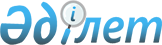 2020-2022 жылдарға арналған аудандық бюджет туралы
					
			Мерзімі біткен
			
			
		
					Түркістан облысы Қазығұрт аудандық мәслихатының 2019 жылғы 20 желтоқсандағы № 52/317-VI шешiмi. Түркістан облысының Әдiлет департаментiнде 2019 жылғы 30 желтоқсанда № 5340 болып тiркелдi. Мерзімі өткендіктен қолданыс тоқтатылды
      ЗҚАИ-ның ескертпесі!
      Осы шешім 01.01.2020 бастап қолданысқа енгізіледі.
      Қазақстан Республикасының 2008 жылғы 4 желтоқсандағы Бюджет кодексінің 9 бабының 2 тармағына, 75 бабының 2 тармағына, Қазақстан Республикасының 2001 жылғы 23 қаңтардағы "Қазақстан Республикасындағы жергілікті мемлекеттік басқару және өзін-өзі басқару туралы" Заңының 6-бабының 1-тармағының 1) тармақшасына және Түркістан облыстық мәслихатының 2019 жылғы 9 желтоқсандағы № 44/472-VІ "2020-2022 жылдарға арналған облыстық бюджет туралы" Нормативтік құқықтық актілерді мемлекеттік тіркеу тізілімінде № 5296 тіркелген шешіміне сәйкес, Қазығұрт аудандық мәслихаты ШЕШІМ ҚАБЫЛДАДЫ:
      1. Қазығұрт ауданының 2020-2022 жылдарға арналған аудандық бюджеті 1, 2 және 3 қосымшаларға сәйкес, оның ішінде 2020 жылға мынадай көлемде бекітілсін:
      1) кiрiстер – 26 443 928 мың теңге:
      салықтық түсiмдер – 1 538 717 мың теңге;
      салықтық емес түсiмдер – 19 887 мың теңге;
      негізгі капиталды сатудан түсетін түсімдер – 138 943 мың теңге;
      трансферттер түсiмi – 24 746 381 мың теңге;
      2) шығындар – 26 613 285 мың теңге;
      3) таза бюджеттік кредиттеу – 180 054 мың теңге:
      бюджеттік кредиттер – 225 519 мың теңге;
      бюджеттік кредиттерді өтеу – 45 465 мың теңге;
      4) қаржы активтерімен операциялар бойынша сальдо – 31 820 мың теңге:
      қаржы активтерін сатып алу – 31 820 мың теңге;
      мемлекеттің қаржы активтерін сатудан түсетін түсімдер - 0;
      5) бюджет тапшылығы (профициті) – -381 231 мың теңге;
      6) бюджет тапшылығын қаржыландыру (профицитін пайдалану) – 381 231 мың теңге, оның ішінде:
      қарыздар түсімі – 225 519 мың теңге;
      қарыздарды өтеу – 45 465 мың теңге;
      бюджет қаражатының пайдаланылатын қалдықтары – 201 177 мың теңге.
      Ескерту. 1-тармақ жаңа редакцияда - Түркiстан облысы Қазығұрт аудандық мәслихатының 12.11.2020 № 64/391-VI шешiмiмен (01.01.2020 бастап қолданысқа енгiзiледi).


      2. 2020 жылы салық түсімдерінен облыстық бюджетке корпоративтік табыс салығы, төлем көзінен салық салынатын табыстардан ұсталатын жеке табыс салығын және төлем көзінен салық салынбайтын шетелдік азаматтар табысынан ұсталатын жеке табыс салығы және әлеуметтік салықтан 50 пайыз мөлшерінде және аудандық бюджетке төлем көзінен салық салынбайтын табыстардан 100 пайыз мөлшерінде бөлу нормативтері белгіленсін.
      3. 2020 жылға аудандық бюджеттен аудандық маңызы бар қаланың, ауылдық округтердің бюджеттеріне берілетін бюджеттік субвенциялар сомасы 1 930 795 мың теңге болып қарастырылсын, оның ішінде:
      4. Аудан әкімдігінің 2020 жылға арналған резерві – 28 000 мың теңге көлемінде бекітілсін. 
      5. Бюджеттік инвестициялық жобаларды (бағдарламаларды) іске асыруға бағытталған 2020-2022 жылдарға арналған аудандық бюджеттік даму бағдарламасының тізбесі 4 қосымшаға сәйкес бекітілсін.
      6. 2020 жылға арналған аудандық бюджеттің атқарылуы процесінде секвестрлеуге жатпайтын жергілікті бюджеттің атқарылуы бағдарламалардың тізбесі 5 қосымшаға сәйкес бекітілсін.
      7. 2020 жылға азаматтық қызметшілер болып табылатын және ауылдық жерде аудандық бюджеттен қаржыландырылатын ұйымдарда жұмыс iстейтiн әлеуметтiк қамсыздандыру, бiлiм беру, мәдениет, спорт, ветеринария, саласындағы мамандарға қызметтiң осы түрлерiмен қалалық жағдайда айналысатын азаматтық қызметшiлердiң айлықақыларымен және мөлшерлемелерімен салыстырғанда жиырма бес пайызға жоғарылатылған лауазымдық айлықақылар мен тарифтiк мөлшерлемелер белгiленсін.
      8. "Қазығұрт аудандық маслихат аппараты" мемлекеттік мекемесі Қазақстан Республикасының заңнамасында белгіленген тәртіппен:
      1) осы шешімнің "Қазақстан Республикасы Әділет министрлігі Түркістан облысының Әділет департаменті" Республикалық мемлекеттік мекемесінде мемлекеттік тіркелуін;
      2) осы шешім мемлекеттік тіркелген күннен бастап күнтізбелік он күн ішінде оның көшірмесін Қазығұрт ауданының аумағында таратылатын мерзімді баспа басылымдарында ресми жариялауға жіберілуін;
      3) ресми жарияланғаннан кейін осы шешімді Қазығұрт аудандық мәслихатының интернет – ресурсына орналастыруын қамтамасыз етсін.
      9. Осы шешім 2020 жылдың 1 қаңтарынан бастап қолданысқа енгізілсін. 2020 жылға арналған аудандық бюджет
      Ескерту. 1-қосымша жаңа редакцияда - Түркiстан облысы Қазығұрт аудандық мәслихатының 12.11.2020 № 64/391-VI шешiмiмен (01.01.2020 бастап қолданысқа енгiзiледi). 2021 жылға арналған аудандық бюджет 2022 жылға арналған аудандық бюджет Бюджеттік инвестициялық жобаларды (бағдарламаларды) іске асыруға бағытталған 2020-2022 жылдарға арналған аудандық бюджеттік даму бағдарламасының тізбесі
      Ескерту. 4-қосымша жаңа редакцияда - Түркiстан облысы Қазығұрт аудандық мәслихатының 27.02.2020 № 54/332-VI шешiмiмен (01.01.2020 бастап қолданысқа енгiзiледi). 2020 жылға арналған аудандық бюджеттің атқару процесінде секвестрлеуге жатпайтын жергілікті бюджеттің атқарылуы бағдарламалар тізбесі
					© 2012. Қазақстан Республикасы Әділет министрлігінің «Қазақстан Республикасының Заңнама және құқықтық ақпарат институты» ШЖҚ РМК
				
Қазығұрт ауылы округі
-368 956 мың теңге;
Сарапхана ауылдық округі
-204 518 мың теңге;
Алтынтөбе ауылы округі
-81 100 мың теңге;
Қарабау ауылы округі
-159 201 мың теңге;
Сабыр Рақымов ауылдық округі
-115 322 мың теңге;
Қарақозы Абдалиев ауылдық округі
-155 932 мың теңге;
Қызылқия ауылы округі
-199 148 мың теңге;
Шанақ ауылы округі
-94 301 мың теңге;
Шарбұлақ ауылы округі
-65 515 мың теңге;
Жаңабазар ауылы округі
-139 528 мың теңге;
Тұрбат ауылы округі
-157 503 мың теңге;
Қақпақ ауылы округі
-99 621 мың теңге;
Жігерген ауылы округі
-90 150 мың теңге.
      Аудандық мәслихат

      сессиясының төрағасы

Е. Нышанбекұлы

      Аудандық мәслихаттың хатшысы

У. Копеев
Қазығұрт аудандық мәслихатының
2019 жылғы "20" желтоқсандағы
№ 52/317-VI шешіміне 1-қосымша
Санаты
Санаты
Санаты
Санаты
Санаты
Санаты
Сомасы мың теңге
Сыныбы Атауы
Сыныбы Атауы
Сыныбы Атауы
Сыныбы Атауы
Сыныбы Атауы
Сомасы мың теңге
Кіші сыныбы
Кіші сыныбы
Кіші сыныбы
Сомасы мың теңге
1. Кірістер
26 443 928
1
Салықтық түсімдер
1 538 717
01
01
Табыс салығы
609 370
1
1
Корпоративтік табыс салығы
293 730
2
2
Жеке табыс салығы
315 640
03
03
Әлеуметтiк салық
296 462
1
1
Әлеуметтік салық
296 462
04
04
Меншiкке салынатын салықтар
605 765
1
1
Мүлiкке салынатын салықтар
601 851
5
5
Бірыңғай жер салығы
3 914
05
05
Тауарларға, жұмыстарға және қызметтерге салынатын iшкi салықтар 
18 722
2
2
Акциздер
6 520
3
3
Табиғи және басқа да ресурстарды пайдаланғаны үшiн түсетiн түсiмдер
3 540
4
4
Кәсiпкерлiк және кәсiби қызметтi жүргiзгенi үшiн алынатын алымдар
8 662
08
08
Заңдық маңызы бар әрекеттерді жасағаны және (немесе) оған уәкілеттігі бар мемлекеттік органдар немесе лауазымды адамдар құжаттар бергені үшін алынатын міндетті төлемдер
8 398
1
1
Мемлекеттік баж
8 398
2
Салықтық емес түсiмдер
19 887
01
01
Мемлекеттік меншіктен түсетін кірістер
10 354
1
1
Мемлекеттік кәсіпорындардың таза кірісі бөлігінің түсімдері
2 022
3
3
Мемлекет меншігіндегі акциялардың мемлекеттік пакеттеріне дивидендтер
124
5
5
Мемлекет меншігіндегі мүлікті жалға беруден түсетін кірістер
8 164
7
7
Мемлекеттік бюджеттен берілген кредиттер бойынша сыйақылар
44
04
04
Мемлекеттік бюджеттен қаржыландырылатын, сондай-ақ Қазақстан Республикасы Ұлттық Банкінің бюджетінен (шығыстар сметасынан) ұсталатын және қаржыландырылатын мемлекеттік мекемелер салатын айыппұлдар, өсімпұлдар, санкциялар, өндіріп алулар
2634
1
1
Мемлекеттік бюджеттен қаржыландырылатын, сондай-ақ Қазақстан Республикасы Ұлттық Банкінің бюджетінен (шығыстар сметасынан) ұсталатын және қаржыландырылатын мемлекеттік мекемелер салатын айыппұлдар, өсімпұлдар, санкциялар, өндіріп алулар
2634
06
06
Басқа да салықтық емес түсiмдер
6 899
1
1
Басқа да салықтық емес түсiмдер
6 899
3
Негізгі капиталды сатудан түсетін түсімдер
138 943
01
01
Мемлекеттік мекемелерге бекітілген мемлекеттік мүлікті сату
114443
1
1
Мемлекеттік мекемелерге бекітілген мемлекеттік мүлікті сату
114443
03
03
Жердi және материалдық емес активтердi сату
24 500
1
1
Жерді сату
24 500
4
Трансферттер түсімі
24 746 381
01
01
Төмен тұрған мемлекеттiк басқару органдарынан трансферттер 
29 984
3
3
Аудандық маңызы бар қалалардың, ауылдардың, кенттердің, ауылдық округтардың бюджеттерінен трансферттер
29 984
02
02
Мемлекеттiк басқарудың жоғары тұрған органдарынан түсетiн трансферттер
24 716 397
2
2
Облыстық бюджеттен түсетiн трансферттер
24 716 397
Функционалдық топ
Функционалдық топ
Функционалдық топ
Функционалдық топ
Функционалдық топ
Функционалдық топ
Сомасы мың теңге
Кіші функция
Кіші функция
Кіші функция
Кіші функция
Кіші функция
Сомасы мың теңге
Бюджеттік бағдарламалардың әкімшісі
Бюджеттік бағдарламалардың әкімшісі
Бюджеттік бағдарламалардың әкімшісі
Бюджеттік бағдарламалардың әкімшісі
Сомасы мың теңге
Бағдарлама
Бағдарлама
Сомасы мың теңге
Сомасы мың теңге
2. Шығындар
26 613 285
01
Жалпы сипаттағы мемлекеттiк қызметтер
329 545
01
Мемлекеттiк басқарудың жалпы функцияларын орындайтын өкiлдi, атқарушы және басқа органдар
198 037
112
112
Аудан (облыстық маңызы бар қала) мәслихатының аппараты
26 145
001
Аудан (облыстық маңызы бар қала) мәслихатының қызметін қамтамасыз ету жөніндегі қызметтер
26 145
122
122
Аудан (облыстық маңызы бар қала) әкімінің аппараты
171 892
001
Аудан (облыстық маңызы бар қала) әкімінің қызметін қамтамасыз ету жөніндегі қызметтер
124 630
106
Әлеуметтік, табиғи және техногендік сипаттағы төтенше жағдайларды жою үшін жергілікті атқарушы органның төтенше резерві есебінен іс-шаралар өткізу
47 262
02
Қаржылық қызмет
2 484
459
459
Ауданның (облыстық маңызы бар қаланың) экономика және қаржы бөлімі
2 484
003
Салық салу мақсатында мүлікті бағалауды жүргізу
2 204
010
Жекешелендіру, коммуналдық меншікті басқару, жекешелендіруден кейінгі қызмет және осыған байланысты дауларды реттеу
280
09
Жалпы сипаттағы өзге де мемлекеттiк қызметтер
129 024
458
458
Ауданның (облыстық маңызы бар қаланың) тұрғын үй-коммуналдық шаруашылығы, жолаушылар көлігі және автомобиль жолдары бөлімі
81 970
001
Жергілікті деңгейде тұрғын үй-коммуналдық шаруашылығы, жолаушылар көлігі және автомобиль жолдары саласындағы мемлекеттік саясатты іске асыру жөніндегі қызметтер
81 970
459
459
Ауданның (облыстық маңызы бар қаланың) экономика және қаржы бөлімі
47 054
001
Ауданның (облыстық маңызы бар қаланың) экономикалық саясаттын қалыптастыру мен дамыту, мемлекеттік жоспарлау, бюджеттік атқару және коммуналдық меншігін басқару саласындағы мемлекеттік саясатты іске асыру жөніндегі қызметтер
47 054
02
Қорғаныс
29 402
01
Әскери мұқтаждар
20 005
122
122
Аудан (облыстық маңызы бар қала) әкімінің аппараты
20 005
005
Жалпыға бірдей әскери міндетті атқару шеңберіндегі іс-шаралар
20 005
02
Төтенше жағдайлар жөнiндегi жұмыстарды ұйымдастыру
9 397
122
122
Аудан (облыстық маңызы бар қала) әкімінің аппараты
9 397
007
Аудандық (қалалық) ауқымдағы дала өрттерінің, сондай-ақ мемлекеттік өртке қарсы қызмет органдары құрылмаған елдi мекендерде өрттердің алдын алу және оларды сөндіру жөніндегі іс-шаралар
9 397
03
Қоғамдық тәртіп, қауіпсіздік, құқықтық, сот, қылмыстық-атқару қызметі
44 277
01
Құқық қорғау қызметi
40 435
472
472
Ауданның (облыстық маңызы бар қаланың) құрылыс, сәулет және қала құрылысы бөлімі
40 435
066
Қоғамдық тәртіп пен қауіпсіздік объектілерін салу
40 435
09
Қоғамдық тәртіп және қауіпсіздік саласындағы өзге де қызметтер
3 842
458
458
Ауданның (облыстық маңызы бар қаланың) тұрғын үй-коммуналдық шаруашылығы, жолаушылар көлігі және автомобиль жолдары бөлімі
3 842
021
Елдi мекендерде жол қозғалысы қауiпсiздiгін қамтамасыз ету
3 842
04
Бiлiм беру
15 588 707
01
Мектепке дейiнгi тәрбие және оқыту
12 196
464
464
464
Ауданның (облыстық маңызы бар қаланың) білім бөлімі
12 196
040
Мектепке дейінгі білім беру ұйымдарында мемлекеттік білім беру тапсырысын іске асыруға
12 196
02
Бастауыш, негізгі орта және жалпы орта білім беру
14 153 721
464
464
Ауданның (облыстық маңызы бар қаланың) білім бөлімі
13 255 853
003
Жалпы білім беру
13 191 835
006
Балаларға қосымша білім беру
64 018
472
472
Ауданның (облыстық маңызы бар қаланың) құрылыс, сәулет және қала құрылысы бөлімі
897 868
022
Бастауыш, негізгі орта және жалпы орта білім беру объектілерін салу және реконструкциялау
897 868
09
Бiлiм беру саласындағы өзге де қызметтер
1 422 790
464
464
Ауданның (облыстық маңызы бар қаланың) білім бөлімі
1 422 790
001
Жергілікті деңгейде білім беру саласындағы мемлекеттік саясатты іске асыру жөніндегі қызметтер
19 775
005
Ауданның (облыстық маңызы бар қаланың) мемлекеттік білім беру мекемелер үшін оқулықтар мен оқу-әдiстемелiк кешендерді сатып алу және жеткізу
200 779
007
Аудандық (қалалық) ауқымдағы мектеп олимпиадаларын және мектептен тыс іс-шараларды өткiзу
1 398
015
Жетім баланы (жетім балаларды) және ата-аналарының қамқорынсыз қалған баланы (балаларды) күтіп-ұстауға қамқоршыларға (қорғаншыларға) ай сайынға ақшалай қаражат төлемі
27 614
067
Ведомстволық бағыныстағы мемлекеттік мекемелер мен ұйымдардың күрделі шығыстары
230 827
113
Төменгі тұрған бюджеттерге берілетін нысаналы ағымдағы трансферттер
942 397
06
Әлеуметтiк көмек және әлеуметтiк қамсыздандыру
2 829 074
01
Әлеуметтiк қамсыздандыру
1 777 990
451
451
Ауданның (облыстық маңызы бар қаланың) жұмыспен қамту және әлеуметтік бағдарламалар бөлімі
1 750 143
005
Мемлекеттік атаулы әлеуметтік көмек
1 750 143
464
464
Ауданның (облыстық маңызы бар қаланың) білім бөлімі
27 847
030
Патронат тәрбиешілерге берілген баланы (балаларды) асырап бағу
27 847
02
Әлеуметтiк көмек
987 438
451
451
Ауданның (облыстық маңызы бар қаланың) жұмыспен қамту және әлеуметтік бағдарламалар бөлімі
987 438
002
Жұмыспен қамту бағдарламасы
632 530
006
Тұрғын үйге көмек көрсету
21 325
007
Жергілікті өкілетті органдардың шешімі бойынша мұқтаж азаматтардың жекелеген топтарына әлеуметтік көмек
85 674
010
Үйден тәрбиеленіп оқытылатын мүгедек балаларды материалдық қамтамасыз ету
2 398
014
Мұқтаж азаматтарға үйде әлеуметтiк көмек көрсету
68 098
017
Оңалтудың жеке бағдарламасына сәйкес мұқтаж мүгедектердi мiндеттi гигиеналық құралдармен қамтамасыз ету, қозғалуға қиындығы бар бірінші топтағы мүгедектерге жеке көмекшінің және есту бойынша мүгедектерге қолмен көрсететiн тіл маманының қызметтерін ұсыну
123 412
023
Жұмыспен қамту орталықтарының қызметін қамтамасыз ету
54 001
09
Әлеуметтiк көмек және әлеуметтiк қамтамасыз ету салаларындағы өзге де қызметтер
63 646
451
451
Ауданның (облыстық маңызы бар қаланың) жұмыспен қамту және әлеуметтік бағдарламалар бөлімі
63 646
001
Жергілікті деңгейде халық үшін әлеуметтік бағдарламаларды жұмыспен қамтуды қамтамасыз етуді іске асыру саласындағы мемлекеттік саясатты іске асыру жөніндегі қызметтер
51 705
011
Жәрдемақыларды және басқа да әлеуметтік төлемдерді есептеу, төлеу мен жеткізу бойынша қызметтерге ақы төлеу
2 341
050
Қазақстан Республикасында мүгедектердің құқықтарын қамтамасыз етуге және өмір сүру сапасын жақсарту
9 600
07
Тұрғын үй-коммуналдық шаруашылық
2 217 820
01
Тұрғын үй шаруашылығы
814 327
458
458
Ауданның (облыстық маңызы бар қаланың) тұрғын үй-коммуналдық шаруашылығы, жолаушылар көлігі және автомобиль жолдары бөлімі
754 323
033
Инженерлік-коммуникациялық инфрақұрылымды жобалау, дамыту және (немесе) жайластыру
993
070
Қазақстан Республикасында төтенше жағдай режимінде коммуналдық қызметтерге ақы төлеу бойынша халықтың төлемдерін өтеу
753 330
463
463
Ауданның (облыстық маңызы бар қаланың) жер қатынастары бөлімі
1 204
016
Мемлекет мұқтажы үшін жер учаскелерін алу
1 204
472
472
Ауданның (облыстық маңызы бар қаланың) құрылыс, сәулет және қала құрылысы бөлімі
58 800
098
Коммуналдық тұрғын үй қорының тұрғын үйлерін сатып алу
58 800
02
Коммуналдық шаруашылық
1 035 682
458
458
Ауданның (облыстық маңызы бар қаланың) тұрғын үй-коммуналдық шаруашылығы, жолаушылар көлігі және автомобиль жолдары бөлімі
1 035 682
012
Сумен жабдықтау және су бұру жүйесінің жұмыс істеуі
90 828
027
Ауданның (облыстық маңызы бар қаланың) коммуналдық меншігіндегі газ жүйелерін қолдануды ұйымдастыру
16 928
058
Елді мекендердегі сумен жабдықтау және су бұру жүйелерін дамыту
927 926
03
Елді-мекендерді абаттандыру
367 811
458
458
Ауданның (облыстық маңызы бар қаланың) тұрғын үй-коммуналдық шаруашылығы, жолаушылар көлігі және автомобиль жолдары бөлімі
367 811
015
Елдi мекендердегі көшелердi жарықтандыру
29 987
016
Елдi мекендердiң санитариясын қамтамасыз ету
96 496
018
Елдi мекендердi абаттандыру және көгалдандыру
241 328
08
Мәдениет, спорт, туризм және ақпараттық кеңістiк
717 275
01
Мәдениет саласындағы қызмет
220 088
455
455
Ауданның (облыстық маңызы бар қаланың) мәдениет және тілдерді дамыту бөлімі
182 768
003
Мәдени-демалыс жұмысын қолдау
182 768
472
472
Ауданның (облыстық маңызы бар қаланың) құрылыс, сәулет және қала құрылысы бөлімі
37 320
011
Мәдениет объектілерін дамыту
37 320
02
Спорт
255 360
465
465
Ауданның (облыстық маңызы бар қаланың) дене шынықтыру және спорт бөлімі
255 360
001
Жергілікті деңгейде дене шынықтыру және спорт саласындағы мемлекеттік саясатты іске асыру жөніндегі қызметтер
18 402
005
Ұлттық және бұқаралық спорт түрлерін дамыту
220 833
006
Аудандық (облыстық маңызы бар қалалық) деңгейде спорттық жарыстар өткiзу
3 000
007
Әртүрлi спорт түрлерi бойынша аудан (облыстық маңызы бар қала) құрама командаларының мүшелерiн дайындау және олардың облыстық спорт жарыстарына қатысуы
8 000
032
Ведомстволық бағыныстағы мемлекеттік мекемелерінің және ұйымдарының күрделі шығыстары
5 125
03
Ақпараттық кеңiстiк
159 811
455
455
Ауданның (облыстық маңызы бар қаланың) мәдениет және тілдерді дамыту бөлімі
143 975
006
Аудандық (қалалық) кiтапханалардың жұмыс iстеуi
121 344
007
Мемлекеттiк тiлдi және Қазақстан халқының басқа да тiлдерін дамыту
22 631
456
456
Ауданның (облыстық маңызы бар қаланың) ішкі саясат бөлімі
15 836
002
Мемлекеттік ақпараттық саясат жүргізу жөніндегі қызметтер
15 836
09
Мәдениет, спорт, туризм және ақпараттық кеңiстiктi ұйымдастыру жөнiндегi өзге де қызметтер
82 016
455
455
Ауданның (облыстық маңызы бар қаланың) мәдениет және тілдерді дамыту бөлімі
12 827
001
Жергілікті деңгейде тілдерді және мәдениетті дамыту саласындағы мемлекеттік саясатты іске асыру жөніндегі қызметтер
12 827
456
456
Ауданның (облыстық маңызы бар қаланың) ішкі саясат бөлімі
69 189
001
Жергілікті деңгейде ақпарат, мемлекеттілікті нығайту және азаматтардың әлеуметтік сенімділігін қалыптастыру саласында мемлекеттік саясатты іске асыру жөніндегі қызметтер
30 979
003
Жастар саясаты саласында іс-шараларды іске асыру
38 210
09
Отын-энергетика кешенi және жер қойнауын пайдалану
610 647
01
Отын және энергетика
144 297
458
458
Ауданның (облыстық маңызы бар қаланың) тұрғын үй-коммуналдық шаруашылығы, жолаушылар көлігі және автомобиль жолдары бөлімі
144 297
019
Жылу-энергетикалық жүйені дамыту
144 297
09
Отын-энергетика кешенi және жер қойнауын пайдалану саласындағы өзге де қызметтер
466 350
458
458
Ауданның (облыстық маңызы бар қаланың) тұрғын үй-коммуналдық шаруашылығы, жолаушылар көлігі және автомобиль жолдары бөлімі
466 350
036
Газ тасымалдау жүйесін дамыту
466 350
10
Ауыл, су, орман, балық шаруашылығы, ерекше қорғалатын табиғи аумақтар, қоршаған ортаны және жануарлар дүниесін қорғау, жер қатынастары
118 342
01
Ауыл шаруашылығы
45 115
462
462
Ауданның (облыстық маңызы бар қаланың) ауыл шаруашылығы бөлімі
45 115
001
Жергілікті деңгейде ауыл шаруашылығы саласындағы мемлекеттік саясатты іске асыру жөніндегі қызметтер
45 115
06
Жер қатынастары
30 803
463
463
Ауданның (облыстық маңызы бар қаланың) жер қатынастары бөлімі
30 803
001
Аудан (облыстық маңызы бар қала) аумағында жер қатынастарын реттеу саласындағы мемлекеттік саясатты іске асыру жөніндегі қызметтер
28 160
006
Аудандардың, облыстық маңызы бар, аудандық маңызы бар қалалардың, кенттердiң, ауылдардың, ауылдық округтердiң шекарасын белгiлеу кезiнде жүргiзiлетiн жерге орналастыру
2 643
09
Ауыл, су, орман, балық шаруашылығы, қоршаған ортаны қорғау және жер қатынастары саласындағы басқа да қызметтер
42 424
459
459
459
Ауданның (облыстық маңызы бар қаланың) экономика және қаржы бөлімі
42 424
099
Мамандарға әлеуметтік қолдау көрсету жөніндегі шараларды іске асыру
42 424
11
Өнеркәсіп, сәулет, қала құрылысы және құрылыс қызметі
35 216
02
Сәулет, қала құрылысы және құрылыс қызметі
35 216
472
472
Ауданның (облыстық маңызы бар қаланың) құрылыс, сәулет және қала құрылысы бөлімі
35 216
001
Жергілікті деңгейде құрылыс, сәулет және қала құрылысы саласындағы мемлекеттік саясатты іске асыру жөніндегі қызметтер
35 216
12
Көлiк және коммуникация
718 940
02
Автомобиль көлiгi
713 940
458
458
Ауданның (облыстық маңызы бар қаланың) тұрғын үй-коммуналдық шаруашылығы, жолаушылар көлігі және автомобиль жолдары бөлімі
713 940
023
Автомобиль жолдарының жұмыс істеуін қамтамасыз ету
713 940
09
Көлiк және коммуникациялар саласындағы өзге де қызметтер
5 000
458
458
Ауданның (облыстық маңызы бар қаланың) тұрғын үй-коммуналдық шаруашылығы, жолаушылар көлігі және автомобиль жолдары бөлімі
5 000
037
Әлеуметтік маңызы бар қалалық (ауылдық), қала маңындағы және ауданішілік қатынастар бойынша жолаушылар тасымалдарын субсидиялау
5 000
13
Басқалар
1 206 984
03
Кәсiпкерлiк қызметтi қолдау және бәсекелестікті қорғау
24 524
469
469
Ауданның (облыстық маңызы бар қаланың) кәсіпкерлік бөлімі
24 524
001
Жергілікті деңгейде кәсіпкерлікті дамыту саласындағы мемлекеттік саясатты іске асыру жөніндегі қызметтер
24 524
09
Басқалар
1 182 460
458
458
Ауданның (облыстық маңызы бар қаланың) тұрғын үй-коммуналдық шаруашылығы, жолаушылар көлігі және автомобиль жолдары бөлімі
1 182 460
062
"Ауыл - Ел бесігі" жобасы шеңберінде ауылдық елді мекендердегі әлеуметтік және инженерлік инфрақұрылым бойынша іс-шараларды іске асыру
1 182 460
14
Борышқа қызмет көрсету
404
01
Борышқа қызмет көрсету
404
459
459
Ауданның (облыстық маңызы бар қаланың) экономика және қаржы бөлімі
404
021
Жергілікті атқарушы органдардың облыстық бюджеттен қарыздар бойынша сыйақылар мен өзге де төлемдерді төлеу бойынша борышына қызмет көрсету
404
15
Трансферттер
2 166 652
01
Трансферттер
2 166 652
459
459
Ауданның (облыстық маңызы бар қаланың) экономика және қаржы бөлімі
2 166 652
006
Пайдаланылмаған (толық пайдаланылмаған) нысаналы трансферттерді қайтару
9
024
Заңнаманы өзгертуге байланысты жоғары тұрған бюджеттің шығындарын өтеуге төменгі тұрған бюджеттен ағымдағы нысаналы трансферттер
83 706
054
Қазақстан Республикасының Ұлттық қорынан берілетін нысаналы трансферт есебінен республикалық бюджеттен бөлінген пайдаланылмаған (түгел пайдаланылмаған) нысаналы трансферттердің сомасын қайтару
152 142
038
Субвенциялар
1 930 795
3. Таза бюджеттік кредиттеу
180 054
Бюджеттік кредиттер
225 519
10
Ауыл, су, орман, балық шаруашылығы, ерекше қорғалатын табиғи аумақтар, қоршаған ортаны және жануарлар дүниесін қорғау, жер қатынастары
225 519
09
Ауыл, су, орман, балық шаруашылығы, қоршаған ортаны қорғау және жер қатынастары саласындағы басқа да қызметтер
225 519
459
459
Ауданның (облыстық маңызы бар қаланың) экономика және қаржы бөлімі
225 519
018
Мамандарды әлеуметтік қолдау шараларын іске асыру үшін бюджеттік кредиттер
225 519
Бюджеттік кредиттерді өтеу
45 465
5
Бюджеттік кредиттерді өтеу
45 465
01
Бюджеттік кредиттерді өтеу
45 465
1
1
Мемлекеттік бюджеттен берілген бюджеттік кредиттерді өтеу
45 465
13
Жеке тұлғаларға жергілікті бюджеттен берілген бюджеттік кредиттерді өтеу
45 465
4. Қаржы активтерімен операциялар бойынша сальдо
31 820
Қаржы активтерін сатып алу
31 820
13
Басқалар
31 820
9
Басқалар
31 820
462
462
Ауданның (облыстық маңызы бар қаланың) ауыл шаруашылығы бөлімі
31 820
065
Заңды тұлғалардың жарғылық капиталын қалыптастыру немесе ұлғайту
31 820
Мемлекеттің қаржы активтерін сатудан түсетін түсімдер
0
5. Бюджет тапшылығы (профициті)
-381 231
6. Бюджет тапшылығын қаржыландыру (профицитін пайдалану)
381 231
Қарыздар түсімі
225 519
7
Қарыздар түсімі
225 519
01
Мемлекеттік ішкі қарыздар
225 519
2
2
Қарыз алу келісім-шарттары
225 519
03
Ауданның (облыстық маңызы бар қаланың) жергілікті атқарушы органы алатын қарыздар
225 519
Қарыздарды өтеу
45 465
16
Қарыздарды өтеу
45 465
01
Қарыздарды өтеу
45 465
459
459
Ауданның (облыстық маңызы бар қаланың) экономика және қаржы бөлімі
45 465
005
Жергілікті атқарушы органның жоғары тұрған бюджет алдындағы борышын өтеу
45 465
Бюджет қаражатының пайдаланылатын қалдықтары
201 177Қазығұрт аудандық мәслихатының
2019 жылғы "20" желтоқсандағы
№ 52/317-VI шешіміне 2-қосымша
Санаты
Санаты
Санаты
Санаты
Санаты
Санаты
Сомасы мың теңге
Сыныбы Атауы
Сыныбы Атауы
Сыныбы Атауы
Сыныбы Атауы
Сыныбы Атауы
Сомасы мың теңге
Кіші сыныбы
Кіші сыныбы
Кіші сыныбы
Сомасы мың теңге
1. Кірістер
20 092 436
1
Салықтық түсімдер
1 860 689
01
01
Табыс салығы
656 368
1
1
Корпоративтік табыс салығы
242 250
2
2
Жеке табыс салығы
414 118
03
03
Әлеуметтiк салық
409 021
1
1
Әлеуметтік салық
409 021
04
04
Меншiкке салынатын салықтар
716 130
1
1
Мүлiкке салынатын салықтар
710 288
5
5
Бірыңғай жер салығы
5 842
05
05
Тауарларға, жұмыстарға және қызметтерге салынатын ішкі салықтар
37 614
2
2
Акциздер
11 242
3
3
Табиғи және басқа да ресурстарды пайдаланғаны үшiн түсетiн түсiмдер
8 802
4
4
Кәсiпкерлiк және кәсiби қызметтi жүргiзгенi үшiн алынатын алымдар
17 530
5
5
Ойын бизнесіне салық
40
07
07
Басқа да салықтар
10045
1
1
Басқа да салықтар
10045
08
08
Заңдық мәнді іс-әрекеттерді жасағаны және (немесе) оған уәкілеттігі бар мемлекеттік органдар немесе лауазымды адамдар құжаттар бергені үшін алынатын міндетті төлемдер
31 511
1
1
Мемлекеттік баж
31 511
2
Салықтық емес түсiмдер
22 176
01
01
Мемлекеттік меншіктен түсетін кірістер
4 274
1
1
Мемлекеттік кәсіпорындардың таза кірісі бөлігінің түсімдері
268
3
3
Мемлекет меншігіндегі акциялардың мемлекеттік пакеттеріне дивидендтер
578
5
5
Мемлекет меншігіндегі мүлікті жалға беруден түсетін кірістер
3 428
06
06
Басқа да салықтық емес түсiмдер
17 902
1
1
Басқа да салықтық емес түсiмдер
17 902
3
Негізгі капиталды сатудан түсетін түсімдер
22 494
03
03
Жердi және материалдық емес активтердi сату
22 494
1
1
Жерді сату
22 494
4
Трансферттер түсімі
18 187 077
02
02
Мемлекеттiк басқарудың жоғары тұрған органдарынан түсетiн трансферттер
18 187 077
2
2
Облыстық бюджеттен түсетiн трансферттер
18 187 077
Функционалдық топ
Функционалдық топ
Функционалдық топ
Функционалдық топ
Функционалдық топ
Функционалдық топ
Сомасы мың теңге
Кіші функция
Кіші функция
Кіші функция
Кіші функция
Кіші функция
Сомасы мың теңге
Бюджеттік бағдарламалардың әкімшісі
Бюджеттік бағдарламалардың әкімшісі
Бюджеттік бағдарламалардың әкімшісі
Бюджеттік бағдарламалардың әкімшісі
Сомасы мың теңге
Бағдарлама
Бағдарлама
Сомасы мың теңге
Сомасы мың теңге
2. Шығындар
20 092 436
01
Жалпы сипаттағы мемлекеттiк қызметтер
780 033
1
Мемлекеттiк басқарудың жалпы функцияларын орындайтын өкiлдi, атқарушы және басқа органдар
157 528
112
112
Аудан (облыстық маңызы бар қала) мәслихатының аппараты
25 637
001
Аудан (облыстық маңызы бар қала) мәслихатының қызметін қамтамасыз ету жөніндегі қызметтер
25 637
122
122
Аудан (облыстық маңызы бар қала) әкімінің аппараты
131 891
001
Аудан (облыстық маңызы бар қала) әкімінің қызметін қамтамасыз ету жөніндегі қызметтер
131 891
2
Қаржылық қызмет
87 889
459
459
Ауданның (облыстық маңызы бар қаланың) экономика және қаржы бөлімі
87 889
003
Салық салу мақсатында мүлікті бағалауды жүргізу
2 588
010
Жекешелендіру, коммуналдық меншікті басқару, жекешелендіруден кейінгі қызмет және осыған байланысты дауларды реттеу
85 301
9
Жалпы сипаттағы өзге де мемлекеттiк қызметтер
534 616
458
458
Ауданның (облыстық маңызы бар қаланың) тұрғын үй-коммуналдық шаруашылығы, жолаушылар көлігі және автомобиль жолдары бөлімі
43 800
001
Жергілікті деңгейде тұрғын үй-коммуналдық шаруашылығы, жолаушылар көлігі және автомобиль жолдары саласындағы мемлекеттік саясатты іске асыру жөніндегі қызметтер
43 800
459
459
Ауданның (облыстық маңызы бар қаланың) экономика және қаржы бөлімі
490 816
001
Ауданның (облыстық маңызы бар қаланың) экономикалық саясаттын қалыптастыру мен дамыту, мемлекеттік жоспарлау, бюджеттік атқару және коммуналдық меншігін басқару саласындағы мемлекеттік саясатты іске асыру жөніндегі қызметтер
49 091
113
Жергілікті бюджеттерден берілетін ағымдағы нысаналы трансферттер
441 725
02
Қорғаныс
32 223
1
Әскери мұқтаждар
21 967
122
122
Аудан (облыстық маңызы бар қала) әкімінің аппараты
21 967
005
Жалпыға бірдей әскери міндетті атқару шеңберіндегі іс-шаралар
21 967
2
Төтенше жағдайлар жөнiндегi жұмыстарды ұйымдастыру
10 256
122
122
Аудан (облыстық маңызы бар қала) әкімінің аппараты
10 256
007
Аудандық (қалалық) ауқымдағы дала өрттерінің, сондай-ақ мемлекеттік өртке қарсы қызмет органдары құрылмаған елдi мекендерде өрттердің алдын алу және оларды сөндіру жөніндегі іс-шаралар
10 256
03
Қоғамдық тәртіп, қауіпсіздік, құқықтық, сот, қылмыстық-атқару қызметі
3 985
9
Қоғамдық тәртіп және қауіпсіздік саласындағы өзге де қызметтер
3 985
458
458
Ауданның (облыстық маңызы бар қаланың) тұрғын үй-коммуналдық шаруашылығы, жолаушылар көлігі және автомобиль жолдары бөлімі
3 985
021
Елдi мекендерде жол қозғалысы қауiпсiздiгін қамтамасыз ету
3 985
04
Бiлiм беру
14 678 472
1
Мектепке дейiнгi тәрбие және оқыту
1 808 196
464
464
464
Ауданның (облыстық маңызы бар қаланың) білім бөлімі
1 808 196
024
Мектепке дейінгі білім беру ұйымдарында мемлекеттік білім беру тапсырыстарын іске асыруға аудандық маңызы бар қала, ауыл, кент, ауылдық округ бюджеттеріне берілетін ағымдағы нысаналы трансферттер
1 796 045
040
Мектепке дейінгі білім беру ұйымдарында мемлекеттік білім беру тапсырысын іске асыруға
12 151
2
Бастауыш, негізгі орта және жалпы орта білім беру
12 591 431
464
464
Ауданның (облыстық маңызы бар қаланың) білім бөлімі
10 431 428
003
Жалпы білім беру
10 374 302
006
Балаларға қосымша білім беру
57 126
472
472
Ауданның (облыстық маңызы бар қаланың) құрылыс, сәулет және қала құрылысы бөлімі
2 160 003
022
Бастауыш, негізгі орта және жалпы орта білім беру объектілерін салу және реконструкциялау
2 160 003
9
Бiлiм беру саласындағы өзге де қызметтер
278 845
464
464
Ауданның (облыстық маңызы бар қаланың) білім бөлімі
278 845
001
Жергілікті деңгейде білім беру саласындағы мемлекеттік саясатты іске асыру жөніндегі қызметтер
18 579
005
Ауданның (облыстық маңызы бар қаланың) мемлекеттік білім беру мекемелер үшін оқулықтар мен оқу-әдiстемелiк кешендерді сатып алу және жеткізу
207 881
007
Аудандық (қалалық) ауқымдағы мектеп олимпиадаларын және мектептен тыс іс-шараларды өткiзу
2 070
015
Жетім баланы (жетім балаларды) және ата-аналарының қамқорынсыз қалған баланы (балаларды) күтіп-ұстауға қамқоршыларға (қорғаншыларға) ай сайынға ақшалай қаражат төлемі
29 196
022
Жетім баланы (жетім балаларды) және ата-анасының қамқорлығынсыз қалған баланы (балаларды) асырап алғаны үшін Қазақстан азаматтарына біржолғы ақша қаражатын төлеуге арналған төлемдер
419
067
Ведомстволық бағыныстағы мемлекеттік мекемелер мен ұйымдардың күрделі шығыстары
20 700
06
Әлеуметтiк көмек және әлеуметтiк қамсыздандыру
671 044
1
Әлеуметтiк қамсыздандыру
260 603
451
451
Ауданның (облыстық маңызы бар қаланың) жұмыспен қамту және әлеуметтік бағдарламалар бөлімі
230 364
005
Мемлекеттік атаулы әлеуметтік көмек
230 364
464
464
Ауданның (облыстық маңызы бар қаланың) білім бөлімі
30 239
030
Патронат тәрбиешілерге берілген баланы (балаларды) асырап бағу
30 239
2
Әлеуметтiк көмек
354 630
451
451
Ауданның (облыстық маңызы бар қаланың) жұмыспен қамту және әлеуметтік бағдарламалар бөлімі
354 630
002
Жұмыспен қамту бағдарламасы
61 676
006
Тұрғын үйге көмек көрсету
22 071
007
Жергілікті өкілетті органдардың шешімі бойынша мұқтаж азаматтардың жекелеген топтарына әлеуметтік көмек
87 531
010
Үйден тәрбиеленіп оқытылатын мүгедек балаларды материалдық қамтамасыз ету
2 482
014
Мұқтаж азаматтарға үйде әлеуметтiк көмек көрсету
55 652
017
Оңалтудың жеке бағдарламасына сәйкес мұқтаж мүгедектердi мiндеттi гигиеналық құралдармен қамтамасыз ету, қозғалуға қиындығы бар бірінші топтағы мүгедектерге жеке көмекшінің және есту бойынша мүгедектерге қолмен көрсететiн тіл маманының қызметтерін ұсыну
69 515
023
Жұмыспен қамту орталықтарының қызметін қамтамасыз ету
55 703
9
Әлеуметтiк көмек және әлеуметтiк қамтамасыз ету салаларындағы өзге де қызметтер
55 811
451
451
Ауданның (облыстық маңызы бар қаланың) жұмыспен қамту және әлеуметтік бағдарламалар бөлімі
55 811
001
Жергілікті деңгейде халық үшін әлеуметтік бағдарламаларды жұмыспен қамтуды қамтамасыз етуді іске асыру саласындағы мемлекеттік саясатты іске асыру жөніндегі қызметтер
47 790
011
Жәрдемақыларды және басқа да әлеуметтік төлемдерді есептеу, төлеу мен жеткізу бойынша қызметтерге ақы төлеу
2 423
050
Қазақстан Республикасында мүгедектердің құқықтарын қамтамасыз етуге және өмір сүру сапасын жақсарту
5 598
07
Тұрғын үй-коммуналдық шаруашылық
413 590
2
Коммуналдық шаруашылық
232 740
458
458
Ауданның (облыстық маңызы бар қаланың) тұрғын үй-коммуналдық шаруашылығы, жолаушылар көлігі және автомобиль жолдары бөлімі
232 740
012
Сумен жабдықтау және су бұру жүйесінің жұмыс істеуі
63 664
058
Елді мекендердегі сумен жабдықтау және су бұру жүйелерін дамыту
169 076
3
Елді-мекендерді абаттандыру
180 850
458
458
Ауданның (облыстық маңызы бар қаланың) тұрғын үй-коммуналдық шаруашылығы, жолаушылар көлігі және автомобиль жолдары бөлімі
180 850
015
Елдi мекендердегі көшелердi жарықтандыру
20 700
018
Елдi мекендердi абаттандыру және көгалдандыру
160 150
08
Мәдениет, спорт, туризм және ақпараттық кеңістiк
598 313
1
Мәдениет саласындағы қызмет
155 112
455
455
Ауданның (облыстық маңызы бар қаланың) мәдениет және тілдерді дамыту бөлімі
155 112
003
Мәдени-демалыс жұмысын қолдау
155 112
2
Спорт
227 633
465
465
Ауданның (облыстық маңызы бар қаланың) дене шынықтыру және спорт бөлімі
227 633
001
Жергілікті деңгейде дене шынықтыру және спорт саласындағы мемлекеттік саясатты іске асыру жөніндегі қызметтер
15 474
005
Ұлттық және бұқаралық спорт түрлерін дамыту
193 529
006
ААудандық (облыстық маңызы бар қалалық) деңгейде спорттық жарыстар өткiзу
3 105
007
Әртүрлi спорт түрлерi бойынша аудан (облыстық маңызы бар қала) құрама командаларының мүшелерiн дайындау және олардың облыстық спорт жарыстарына қатысуы
15 525
3
Ақпараттық кеңiстiк
132 607
455
455
Ауданның (облыстық маңызы бар қаланың) мәдениет және тілдерді дамыту бөлімі
119 152
006
Аудандық (қалалық) кiтапханалардың жұмыс iстеуi
95 001
007
Мемлекеттiк тiлдi және Қазақстан халқының басқа да тiлдерін дамыту
24 151
456
456
Ауданның (облыстық маңызы бар қаланың) ішкі саясат бөлімі
13 455
002
Мемлекеттік ақпараттық саясат жүргізу жөніндегі қызметтер
13 455
9
Мәдениет, спорт, туризм және ақпараттық кеңiстiктi ұйымдастыру жөнiндегi өзге де қызметтер
82 961
455
455
Ауданның (облыстық маңызы бар қаланың) мәдениет және тілдерді дамыту бөлімі
12 667
001
Жергілікті деңгейде тілдерді және мәдениетті дамыту саласындағы мемлекеттік саясатты іске асыру жөніндегі қызметтер
12 667
456
456
Ауданның (облыстық маңызы бар қаланың) ішкі саясат бөлімі
70 294
001
Жергілікті деңгейде ақпарат, мемлекеттілікті нығайту және азаматтардың әлеуметтік сенімділігін қалыптастыру саласында мемлекеттік саясатты іске асыру жөніндегі қызметтер
32 017
003
Жастар саясаты саласында іс-шараларды іске асыру
38 277
09
Отын-энергетика кешенi және жер қойнауын пайдалану
968 960
1
Отын және энергетика
214 833
458
458
Ауданның (облыстық маңызы бар қаланың) тұрғын үй-коммуналдық шаруашылығы, жолаушылар көлігі және автомобиль жолдары бөлімі
214 833
019
Жылу-энергетикалық жүйені дамыту
214 833
9
Отын-энергетика кешенi және жер қойнауын пайдалану саласындағы өзге де қызметтер
754 127
458
458
Ауданның (облыстық маңызы бар қаланың) тұрғын үй-коммуналдық шаруашылығы, жолаушылар көлігі және автомобиль жолдары бөлімі
754 127
036
Газ тасымалдау жүйесін дамыту
754 127
10
Ауыл, су, орман, балық шаруашылығы, ерекше қорғалатын табиғи аумақтар, қоршаған ортаны және жануарлар дүниесін қорғау, жер қатынастары
83 892
1
Ауыл шаруашылығы
32 498
462
462
Ауданның (облыстық маңызы бар қаланың) ауыл шаруашылығы бөлімі
32 498
001
Жергілікті деңгейде ауыл шаруашылығы саласындағы мемлекеттік саясатты іске асыру жөніндегі қызметтер
32 498
9
Ауыл, су, орман, балық шаруашылығы, қоршаған ортаны қорғау және жер қатынастары саласындағы басқа да қызметтер
51 394
459
459
459
Ауданның (облыстық маңызы бар қаланың) экономика және қаржы бөлімі
51 394
099
Мамандарға әлеуметтік қолдау көрсету жөніндегі шараларды іске асыру
51 394
11
Өнеркәсіп, сәулет, қала құрылысы және құрылыс қызметі
35 668
2
Сәулет, қала құрылысы және құрылыс қызметі
35 668
472
472
Ауданның (облыстық маңызы бар қаланың) құрылыс, сәулет және қала құрылысы бөлімі
35 668
001
Жергілікті деңгейде құрылыс, сәулет және қала құрылысы саласындағы мемлекеттік саясатты іске асыру жөніндегі қызметтер
35 668
12
Көлiк және коммуникация
258 767
2
Автомобиль көлiгi
258 767
458
458
Ауданның (облыстық маңызы бар қаланың) тұрғын үй-коммуналдық шаруашылығы, жолаушылар көлігі және автомобиль жолдары бөлімі
258 767
023
Автомобиль жолдарының жұмыс істеуін қамтамасыз ету
258 767
13
Басқалар
52 610
3
Кәсiпкерлiк қызметтi қолдау және бәсекелестікті қорғау
23 630
469
469
Ауданның (облыстық маңызы бар қаланың) кәсіпкерлік бөлімі
23 630
001
Жергілікті деңгейде кәсіпкерлікті дамыту саласындағы мемлекеттік саясатты іске асыру жөніндегі қызметтер
23 630
9
Басқалар
28 980
459
459
Ауданның (облыстық маңызы бар қаланың) экономика және қаржы бөлімі
28 980
012
Ауданның (облыстық маңызы бар қаланың) жергілікті атқарушы органының резерві
28 980
14
Борышқа қызмет көрсету
47
1
Борышқа қызмет көрсету
47
459
459
Ауданның (облыстық маңызы бар қаланың) экономика және қаржы бөлімі
47
021
Жергілікті атқарушы органдардың облыстық бюджеттен қарыздар бойынша сыйақылар мен өзге де төлемдерді төлеу бойынша борышына қызмет көрсету
47
15
Трансферттер
1 514 832
1
Трансферттер
1 514 832
459
459
Ауданның (облыстық маңызы бар қаланың) экономика және қаржы бөлімі
1 514 832
038
Субвенциялар
1 514 832
3. Таза бюджеттік кредиттеу
-36 154
Бюджеттік кредиттер
0
Бюджеттік кредиттерді өтеу
36 154
5
Бюджеттік кредиттерді өтеу
36 154
1
Бюджеттік кредиттерді өтеу
36 154
1
1
Мемлекеттік бюджеттен берілген бюджеттік кредиттерді өтеу
36 154
13
Жеке тұлғаларға жергілікті бюджеттен берілген бюджеттік кредиттерді өтеу
36 154
4. Қаржы активтерімен операциялар бойынша сальдо
0
Қаржы активтерін сатып алу
0
Мемлекеттің қаржы активтерін сатудан түсетін түсімдер
0
5. Бюджет тапшылығы (профициті)
 36 154
6. Бюджет тапшылығын қаржыландыру (профицитін пайдалану)
-36 154
Қарыздар түсімі
0
Қарыздарды өтеу
36 154
16
Қарыздарды өтеу
36 154
1
Қарыздарды өтеу
36 154
459
459
Ауданның (облыстық маңызы бар қаланың) экономика және қаржы бөлімі
36 154
005
Жергілікті атқарушы органның жоғары тұрған бюджет алдындағы борышын өтеу
36 154
Бюджет қаражатының пайдаланылатын қалдықтары
0Қазығұрт аудандық мәслихатының
2019 жылғы "20" желтоқсандағы
№ 52/317-VI шешіміне 3-қосымша
Санаты
Санаты
Санаты
Санаты
Санаты
Санаты
Сомасы мың теңге
Сыныбы Атауы
Сыныбы Атауы
Сыныбы Атауы
Сыныбы Атауы
Сыныбы Атауы
Сомасы мың теңге
Кіші сыныбы
Кіші сыныбы
Кіші сыныбы
Сомасы мың теңге
1. Кірістер
19 637 887
1
Салықтық түсімдер
2 003 790
01
01
Табыс салығы
693 415
1
1
Корпоративтік табыс салығы
266 329
2
2
Жеке табыс салығы
427 086
03
03
Әлеуметтiк салық
396 144
1
1
Әлеуметтік салық
396 144
04
04
Меншiкке салынатын салықтар
832 358
1
1
Мүлiкке салынатын салықтар
826 343
5
5
Бірыңғай жер салығы
6 015
05
05
Тауарларға, жұмыстарға және қызметтерге салынатын ішкі салықтар
38 733
2
2
Акциздер
11 514
3
3
Табиғи және басқа да ресурстарды пайдаланғаны үшiн түсетiн түсiмдер
9 034
4
4
Кәсiпкерлiк және кәсiби қызметтi жүргiзгенi үшiн алынатын алымдар
18 144
5
5
Ойын бизнесіне салық
41
07
07
Басқа да салықтар
10523
1
1
Басқа да салықтар
10523
08
08
Заңдық мәнді іс-әрекеттерді жасағаны және (немесе) оған уәкілеттігі бар мемлекеттік органдар немесе лауазымды адамдар құжаттар бергені үшін алынатын міндетті төлемдер
32 617
1
1
Мемлекеттік баж
32 617
2
Салықтық емес түсiмдер
22 863
01
01
Мемлекеттік меншіктен түсетін кірістер
4 424
1
1
Мемлекеттік кәсіпорындардың таза кірісі бөлігінің түсімдері
277
3
3
Мемлекет меншігіндегі акциялардың мемлекеттік пакеттеріне дивидендтер
599
5
5
Мемлекет меншігіндегі мүлікті жалға беруден түсетін кірістер
3 548
06
06
Басқа да салықтық емес түсiмдер
18 439
1
1
Басқа да салықтық емес түсiмдер
18 439
3
Негізгі капиталды сатудан түсетін түсімдер
23 282
03
03
Жердi және материалдық емес активтердi сату
23 282
1
1
Жерді сату
23 282
4
Трансферттер түсімі
17 587 952
02
02
Мемлекеттiк басқарудың жоғары тұрған органдарынан түсетiн трансферттер
17 587 952
2
2
Облыстық бюджеттен түсетiн трансферттер
17 587 952
Функционалдық топ
Функционалдық топ
Функционалдық топ
Функционалдық топ
Функционалдық топ
Функционалдық топ
Сомасы мың теңге
Кіші функция
Кіші функция
Кіші функция
Кіші функция
Кіші функция
Сомасы мың теңге
Бюджеттік бағдарламалардың әкімшісі
Бюджеттік бағдарламалардың әкімшісі
Бюджеттік бағдарламалардың әкімшісі
Бюджеттік бағдарламалардың әкімшісі
Сомасы мың теңге
Бағдарлама
Бағдарлама
Сомасы мың теңге
Сомасы мың теңге
2. Шығындар
19 637 887
01
Жалпы сипаттағы мемлекеттiк қызметтер
807 332
1
Мемлекеттiк басқарудың жалпы функцияларын орындайтын өкiлдi, атқарушы және басқа органдар
163 041
112
112
Аудан (облыстық маңызы бар қала) мәслихатының аппараты
26 534
001
Аудан (облыстық маңызы бар қала) мәслихатының қызметін қамтамасыз ету жөніндегі қызметтер
26 534
122
122
Аудан (облыстық маңызы бар қала) әкімінің аппараты
136 507
001
Аудан (облыстық маңызы бар қала) әкімінің қызметін қамтамасыз ету жөніндегі қызметтер
136 507
2
Қаржылық қызмет
90 964
459
459
Ауданның (облыстық маңызы бар қаланың) экономика және қаржы бөлімі
90 964
003
Салық салу мақсатында мүлікті бағалауды жүргізу
2 678
010
Жекешелендіру, коммуналдық меншікті басқару, жекешелендіруден кейінгі қызмет және осыған байланысты дауларды реттеу
88 286
9
Жалпы сипаттағы өзге де мемлекеттiк қызметтер
553 327
458
458
Ауданның (облыстық маңызы бар қаланың) тұрғын үй-коммуналдық шаруашылығы, жолаушылар көлігі және автомобиль жолдары бөлімі
45 333
001
Жергілікті деңгейде тұрғын үй-коммуналдық шаруашылығы, жолаушылар көлігі және автомобиль жолдары саласындағы мемлекеттік саясатты іске асыру жөніндегі қызметтер
45 333
459
459
Ауданның (облыстық маңызы бар қаланың) экономика және қаржы бөлімі
507 994
001
Ауданның (облыстық маңызы бар қаланың) экономикалық саясаттын қалыптастыру мен дамыту, мемлекеттік жоспарлау, бюджеттік атқару және коммуналдық меншігін басқару саласындағы мемлекеттік саясатты іске асыру жөніндегі қызметтер
50 809
113
Жергілікті бюджеттерден берілетін ағымдағы нысаналы трансферттер
457 185
02
Қорғаныс
33 351
1
Әскери мұқтаждар
22 736
122
122
Аудан (облыстық маңызы бар қала) әкімінің аппараты
22 736
005
Жалпыға бірдей әскери міндетті атқару шеңберіндегі іс-шаралар
22 736
2
Төтенше жағдайлар жөнiндегi жұмыстарды ұйымдастыру
10 615
122
122
Аудан (облыстық маңызы бар қала) әкімінің аппараты
10 615
007
Аудандық (қалалық) ауқымдағы дала өрттерінің, сондай-ақ мемлекеттік өртке қарсы қызмет органдары құрылмаған елдi мекендерде өрттердің алдын алу және оларды сөндіру жөніндегі іс-шаралар
10 615
03
Қоғамдық тәртіп, қауіпсіздік, құқықтық, сот, қылмыстық-атқару қызметі
4 124
9
Қоғамдық тәртіп және қауіпсіздік саласындағы өзге де қызметтер
4 124
458
458
Ауданның (облыстық маңызы бар қаланың) тұрғын үй-коммуналдық шаруашылығы, жолаушылар көлігі және автомобиль жолдары бөлімі
4 124
021
Елдi мекендерде жол қозғалысы қауiпсiздiгін қамтамасыз ету
4 124
04
Бiлiм беру
14 006 151
1
Мектепке дейiнгi тәрбие және оқыту
1 871 482
464
464
464
Ауданның (облыстық маңызы бар қаланың) білім бөлімі
1 871 482
024
Мектепке дейінгі білім беру ұйымдарында мемлекеттік білім беру тапсырыстарын іске асыруға аудандық маңызы бар қала, ауыл, кент, ауылдық округ бюджеттеріне берілетін ағымдағы нысаналы трансферттер
1 858 906
040
Мектепке дейінгі білім беру ұйымдарында мемлекеттік білім беру тапсырысын іске асыруға
12 576
2
Бастауыш, негізгі орта және жалпы орта білім беру
11 846 063
464
464
Ауданның (облыстық маңызы бар қаланың) білім бөлімі
10 215 437
003
Жалпы білім беру
10 156 312
006
Балаларға қосымша білім беру
59 125
472
472
Ауданның (облыстық маңызы бар қаланың) құрылыс, сәулет және қала құрылысы бөлімі
1 630 626
022
Бастауыш, негізгі орта және жалпы орта білім беру объектілерін салу және реконструкциялау
1 630 626
9
Бiлiм беру саласындағы өзге де қызметтер
288 606
464
464
Ауданның (облыстық маңызы бар қаланың) білім бөлімі
288 606
001
Жергілікті деңгейде білім беру саласындағы мемлекеттік саясатты іске асыру жөніндегі қызметтер
19 230
005
Ауданның (облыстық маңызы бар қаланың) мемлекеттік білім беру мекемелер үшін оқулықтар мен оқу-әдiстемелiк кешендерді сатып алу және жеткізу
215 157
007
Аудандық (қалалық) ауқымдағы мектеп олимпиадаларын және мектептен тыс іс-шараларды өткiзу
2 142
015
Жетім баланы (жетім балаларды) және ата-аналарының қамқорынсыз қалған баланы (балаларды) күтіп-ұстауға қамқоршыларға (қорғаншыларға) ай сайынға ақшалай қаражат төлемі
30 218
022
Жетім баланы (жетім балаларды) және ата-анасының қамқорлығынсыз қалған баланы (балаларды) асырап алғаны үшін Қазақстан азаматтарына біржолғы ақша қаражатын төлеуге арналған төлемдер
434
067
Ведомстволық бағыныстағы мемлекеттік мекемелер мен ұйымдардың күрделі шығыстары
21 425
06
Әлеуметтiк көмек және әлеуметтiк қамсыздандыру
694 531
1
Әлеуметтiк қамсыздандыру
269 724
451
451
Ауданның (облыстық маңызы бар қаланың) жұмыспен қамту және әлеуметтік бағдарламалар бөлімі
238 427
005
Мемлекеттік атаулы әлеуметтік көмек
238 427
464
464
Ауданның (облыстық маңызы бар қаланың) білім бөлімі
31 297
030
Патронат тәрбиешілерге берілген баланы (балаларды) асырап бағу
31 297
2
Әлеуметтiк көмек
367 042
451
451
Ауданның (облыстық маңызы бар қаланың) жұмыспен қамту және әлеуметтік бағдарламалар бөлімі
367 042
002
Жұмыспен қамту бағдарламасы
63 834
006
Тұрғын үйге көмек көрсету
22 844
007
Жергілікті өкілетті органдардың шешімі бойынша мұқтаж азаматтардың жекелеген топтарына әлеуметтік көмек
90 595
010
Үйден тәрбиеленіп оқытылатын мүгедек балаларды материалдық қамтамасыз ету
2 569
014
Мұқтаж азаматтарға үйде әлеуметтiк көмек көрсету
57 600
017
Оңалтудың жеке бағдарламасына сәйкес мұқтаж мүгедектердi мiндеттi гигиеналық құралдармен қамтамасыз ету, қозғалуға қиындығы бар бірінші топтағы мүгедектерге жеке көмекшінің және есту бойынша мүгедектерге қолмен көрсететiн тіл маманының қызметтерін ұсыну
71 948
023
Жұмыспен қамту орталықтарының қызметін қамтамасыз ету
57 652
9
Әлеуметтiк көмек және әлеуметтiк қамтамасыз ету салаларындағы өзге де қызметтер
57 765
451
451
Ауданның (облыстық маңызы бар қаланың) жұмыспен қамту және әлеуметтік бағдарламалар бөлімі
57 765
001
Жергілікті деңгейде халық үшін әлеуметтік бағдарламаларды жұмыспен қамтуды қамтамасыз етуді іске асыру саласындағы мемлекеттік саясатты іске асыру жөніндегі қызметтер
49 463
011
Жәрдемақыларды және басқа да әлеуметтік төлемдерді есептеу, төлеу мен жеткізу бойынша қызметтерге ақы төлеу
2 508
050
Қазақстан Республикасында мүгедектердің құқықтарын қамтамасыз етуге және өмір сүру сапасын жақсарту
5 794
07
Тұрғын үй-коммуналдық шаруашылық
430 424
2
Коммуналдық шаруашылық
243 244
458
458
Ауданның (облыстық маңызы бар қаланың) тұрғын үй-коммуналдық шаруашылығы, жолаушылар көлігі және автомобиль жолдары бөлімі
243 244
012
Сумен жабдықтау және су бұру жүйесінің жұмыс істеуі
65 892
058
Елді мекендердегі сумен жабдықтау және су бұру жүйелерін дамыту
177 352
3
Елді-мекендерді абаттандыру
187 180
458
458
Ауданның (облыстық маңызы бар қаланың) тұрғын үй-коммуналдық шаруашылығы, жолаушылар көлігі және автомобиль жолдары бөлімі
187 180
015
Елдi мекендердегі көшелердi жарықтандыру
21 425
018
Елдi мекендердi абаттандыру және көгалдандыру
165 755
08
Мәдениет, спорт, туризм және ақпараттық кеңістiк
619 163
1
Мәдениет саласындағы қызмет
160 451
455
455
Ауданның (облыстық маңызы бар қаланың) мәдениет және тілдерді дамыту бөлімі
160 451
003
Мәдени-демалыс жұмысын қолдау
160 451
2
Спорт
235 599
465
465
Ауданның (облыстық маңызы бар қаланың) дене шынықтыру және спорт бөлімі
235 599
001
Жергілікті деңгейде дене шынықтыру және спорт саласындағы мемлекеттік саясатты іске асыру жөніндегі қызметтер
16 016
005
Ұлттық және бұқаралық спорт түрлерін дамыту
200 301
006
ААудандық (облыстық маңызы бар қалалық) деңгейде спорттық жарыстар өткiзу
3 214
007
Әртүрлi спорт түрлерi бойынша аудан (облыстық маңызы бар қала) құрама командаларының мүшелерiн дайындау және олардың облыстық спорт жарыстарына қатысуы
16 068
3
Ақпараттық кеңiстiк
137 248
455
455
Ауданның (облыстық маңызы бар қаланың) мәдениет және тілдерді дамыту бөлімі
123 322
006
Аудандық (қалалық) кiтапханалардың жұмыс iстеуi
98 326
007
Мемлекеттiк тiлдi және Қазақстан халқының басқа да тiлдерін дамыту
24 996
456
456
Ауданның (облыстық маңызы бар қаланың) ішкі саясат бөлімі
13 926
002
Мемлекеттік ақпараттық саясат жүргізу жөніндегі қызметтер
13 926
9
Мәдениет, спорт, туризм және ақпараттық кеңiстiктi ұйымдастыру жөнiндегi өзге де қызметтер
85 865
455
455
Ауданның (облыстық маңызы бар қаланың) мәдениет және тілдерді дамыту бөлімі
13 111
001
Жергілікті деңгейде тілдерді және мәдениетті дамыту саласындағы мемлекеттік саясатты іске асыру жөніндегі қызметтер
13 111
456
456
Ауданның (облыстық маңызы бар қаланың) ішкі саясат бөлімі
72 754
001
Жергілікті деңгейде ақпарат, мемлекеттілікті нығайту және азаматтардың әлеуметтік сенімділігін қалыптастыру саласында мемлекеттік саясатты іске асыру жөніндегі қызметтер
33 137
003
Жастар саясаты саласында іс-шараларды іске асыру
39 617
09
Отын-энергетика кешенi және жер қойнауын пайдалану
707 897
1
Отын және энергетика
56 667
458
458
Ауданның (облыстық маңызы бар қаланың) тұрғын үй-коммуналдық шаруашылығы, жолаушылар көлігі және автомобиль жолдары бөлімі
56 667
019
Жылу-энергетикалық жүйені дамыту
56 667
9
Отын-энергетика кешенi және жер қойнауын пайдалану саласындағы өзге де қызметтер
651 230
458
458
Ауданның (облыстық маңызы бар қаланың) тұрғын үй-коммуналдық шаруашылығы, жолаушылар көлігі және автомобиль жолдары бөлімі
651 230
036
Газ тасымалдау жүйесін дамыту
651 230
10
Ауыл, су, орман, балық шаруашылығы, ерекше қорғалатын табиғи аумақтар, қоршаған ортаны және жануарлар дүниесін қорғау, жер қатынастары
86 828
1
Ауыл шаруашылығы
33 635
462
462
Ауданның (облыстық маңызы бар қаланың) ауыл шаруашылығы бөлімі
33 635
001
Жергілікті деңгейде ауыл шаруашылығы саласындағы мемлекеттік саясатты іске асыру жөніндегі қызметтер
33 635
9
Ауыл, су, орман, балық шаруашылығы, қоршаған ортаны қорғау және жер қатынастары саласындағы басқа да қызметтер
53 193
459
459
459
Ауданның (облыстық маңызы бар қаланың) экономика және қаржы бөлімі
53 193
099
Мамандарға әлеуметтік қолдау көрсету жөніндегі шараларды іске асыру
53 193
11
Өнеркәсіп, сәулет, қала құрылысы және құрылыс қызметі
36 917
2
Сәулет, қала құрылысы және құрылыс қызметі
36 917
472
472
Ауданның (облыстық маңызы бар қаланың) құрылыс, сәулет және қала құрылысы бөлімі
36 917
001
Жергілікті деңгейде құрылыс, сәулет және қала құрылысы саласындағы мемлекеттік саясатты іске асыру жөніндегі қызметтер
36 917
12
Көлiк және коммуникация
267 823
2
Автомобиль көлiгi
267 823
458
458
Ауданның (облыстық маңызы бар қаланың) тұрғын үй-коммуналдық шаруашылығы, жолаушылар көлігі және автомобиль жолдары бөлімі
267 823
023
Автомобиль жолдарының жұмыс істеуін қамтамасыз ету
267 823
13
Басқалар
54 451
3
Кәсiпкерлiк қызметтi қолдау және бәсекелестікті қорғау
24 457
469
469
Ауданның (облыстық маңызы бар қаланың) кәсіпкерлік бөлімі
24 457
001
Жергілікті деңгейде кәсіпкерлікті дамыту саласындағы мемлекеттік саясатты іске асыру жөніндегі қызметтер
24 457
9
Басқалар
29 994
459
459
Ауданның (облыстық маңызы бар қаланың) экономика және қаржы бөлімі
29 994
012
Ауданның (облыстық маңызы бар қаланың) жергілікті атқарушы органының резерві
29 994
14
Борышқа қызмет көрсету
48
1
Борышқа қызмет көрсету
48
459
459
Ауданның (облыстық маңызы бар қаланың) экономика және қаржы бөлімі
48
021
Жергілікті атқарушы органдардың облыстық бюджеттен қарыздар бойынша сыйақылар мен өзге де төлемдерді төлеу бойынша борышына қызмет көрсету
48
15
Трансферттер
1 888 847
1
Трансферттер
1 888 847
459
459
Ауданның (облыстық маңызы бар қаланың) экономика және қаржы бөлімі
1 888 847
038
Субвенциялар
1 888 847
3. Таза бюджеттік кредиттеу
-37 419
Бюджеттік кредиттер
0
Бюджеттік кредиттерді өтеу
37 419
5
Бюджеттік кредиттерді өтеу
37 419
1
Бюджеттік кредиттерді өтеу
37 419
1
1
Мемлекеттік бюджеттен берілген бюджеттік кредиттерді өтеу
37 419
13
Жеке тұлғаларға жергілікті бюджеттен берілген бюджеттік кредиттерді өтеу
37 419
4. Қаржы активтерімен операциялар бойынша сальдо
0
Қаржы активтерін сатып алу
0
Мемлекеттің қаржы активтерін сатудан түсетін түсімдер
0
5. Бюджет тапшылығы (профициті)
 37 419
6. Бюджет тапшылығын қаржыландыру (профицитін пайдалану)
-37 419
Қарыздар түсімі
0
Қарыздарды өтеу
37 419
16
Қарыздарды өтеу
37 419
1
Қарыздарды өтеу
37 419
459
459
Ауданның (облыстық маңызы бар қаланың) экономика және қаржы бөлімі
37 419
005
Жергілікті атқарушы органның жоғары тұрған бюджет алдындағы борышын өтеу
37 419
Бюджет қаражатының пайдаланылатын қалдықтары
0Қазығұрт аудандық мәслихатының
2019 жылғы "20" желтоқсандағы
№ 52/317-VI шешіміне 4-қосымша
Бюджеттік сыныптама коды
Бюджеттік сыныптама коды
Бюджеттік сыныптама коды
Бюджеттік сыныптама коды
Атауы
ШЫҒЫНДАР
03
Қоғамдық тәртіп, қауіпсіздік, құқықтық, сот, қылмыстық-атқару қызметі
1
Құқық қорғау қызметi
472
Ауданның (облыстық маңызы бар қаланың) құрылыс, сәулет және қала құрылысы бөлімі
066
Қоғамдық тәртіп пен қауіпсіздік объектілерін салу
04
Бiлiм беру
2
Бастауыш, негізгі орта және жалпы орта білім беру
472
Ауданның (облыстық маңызы бар қаланың) құрылыс, сәулет және қала құрылысы бөлімі
022
Бастауыш, негізгі орта және жалпы орта білім беру объектілерін салу және реконструкциялау
07
Тұрғын үй-коммуналдық шаруашылық
2
Коммуналдық шаруашылық
458
Ауданның (облыстық маңызы бар қаланың) тұрғын үй-коммуналдық шаруашылығы, жолаушылар көлігі және автомобиль жолдары бөлімі
058
Елді мекендердегі сумен жабдықтау және су бұру жүйелерін дамыту
08
Мәдениет, спорт, туризм және ақпараттық кеңістiк
1
Мәдениет саласындағы қызмет
472
Ауданның (облыстық маңызы бар қаланың) құрылыс, сәулет және қала құрылысы бөлімі
011
Мәдениет объектілерін дамыту
09
Отын-энергетика кешенi және жер қойнауын пайдалану
1
Отын және энергетика
458
Ауданның (облыстық маңызы бар қаланың) тұрғын үй-коммуналдық шаруашылығы, жолаушылар көлігі және автомобиль жолдары бөлімі
019
Жылу-энергетикалық жүйені дамыту
9
Отын-энергетика кешенi және жер қойнауын пайдалану саласындағы өзге де қызметтер
458
Ауданның (облыстық маңызы бар қаланың) тұрғын үй-коммуналдық шаруашылығы, жолаушылар көлігі және автомобиль жолдары бөлімі
036
Газ тасымалдау жүйесін дамытуҚазығұрт аудандық мәслихатының
2019 жылғы "20" желтоқсандағы
№ 52/317-VI шешіміне 5-қосымша
Бюджеттік сыныптама коды
Бюджеттік сыныптама коды
Бюджеттік сыныптама коды
Бюджеттік сыныптама коды
Атауы
04
Бiлiм беру
2
Бастауыш, негізгі орта және жалпы орта білім беру
464
Ауданның (облыстық маңызы бар қаланың) білім бөлімі
003
Жалпы білім беру